2021 年陽明山國家公園環境解說教育培訓 申請表(一)、本活動每梯次提供環境教育時數 4.5 小時。(若有需要請提前告知)(二)、由於報名者權益的問題，報名後參加人員不得自行更換。(三)、參加本活動者，須全程參與室內、外課及戶外實習，共17梯。培訓課程須需繳保證金新台幣2,000元      及戶外實習課交通費2,000元。若全程參加培訓者，將於結訓後退還保證金2,000元，交通費則不予      退還。(四)、申請後，請等候錄取通知，通知後請於5天內(3/8(一)前)匯款，逾期者恕不保留名額，謝謝合作(五)、繳費後，因故無法參加，視同放棄權利，不受理退費。                                聯絡人：王宣蘋                                           電話：(02)2552-0133 #17                                       傳真：(02)2552-0233                                             E-mail：tsoid2006@gmail.com主辦單位：                              承辦單位： 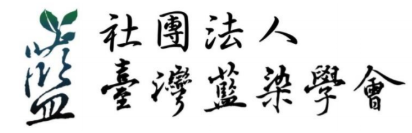 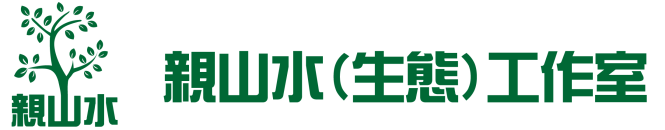 ＊此為臺灣藍染學會所提供的課程，非結訓後即成為陽明山國家公園管理處的志工，   確定瞭解，同意後請勾選： 是   否＊此為臺灣藍染學會所提供的課程，非結訓後即成為陽明山國家公園管理處的志工，   確定瞭解，同意後請勾選： 是   否＊此為臺灣藍染學會所提供的課程，非結訓後即成為陽明山國家公園管理處的志工，   確定瞭解，同意後請勾選： 是   否＊此為臺灣藍染學會所提供的課程，非結訓後即成為陽明山國家公園管理處的志工，   確定瞭解，同意後請勾選： 是   否＊此為臺灣藍染學會所提供的課程，非結訓後即成為陽明山國家公園管理處的志工，   確定瞭解，同意後請勾選： 是   否姓名：手機：生日：身分證字號：葷 素信箱：地址：自我介紹：(簡歷)(300字內)報名動機：